П О С Т А Н О В Л Е Н И Еот 10.12.2014 года 	                                                                                    № 62Об  исполнении  постановлений   территориальной комиссии  по делам несовершеннолетних и  защитеих прав администрации Березовского района	Заслушав и обсудив информацию об исполнении постановлений территориальной комиссии по делам несовершеннолетних и защите их прав администрации Березовского района,   комиссия установила, что на 10 декабря 2014 года на контроле остаются не исполненными решения:	- п.2.1, 2.2 постановления № 18 от  28.04.2014 г.,  №36 от 01.08.2014 г. комитет по культуре и кино администрации Березовского района,  БУ ХМАО-Югры «Березовская районная больница», ОМВД России по Березовскому району в части, касающейся неисполнения: 1) п.1.1 постановления № 2 от 22.01.2014 г. ОМВД России по Березовскому району;  2) п.2  постановления №7 от 27.02.2014 г. ОМВД России по Березовскому району; 3) п.1.1, 1.2 постановления №8 от 27.02.2014 г. ОМВД России по Березовскому району;  4) п. 2 постановления №15 от 17.05.2014 г. комитет культуры и кино администрации Березовского района;	- п.4 постановления № 22 от  27.05.2014 г. со сроком исполнения до 20 ноября 2014 года (исполнитель - комитет культуры и кино администрации Березовского района);	- пункты 1.1, 1.2 постановления №34 от  01.08.2014 года со сроком исполнения до 25 августа 2014 года (исполнители -  руководители органов и учреждений системы профилактики безнадзорности и правонарушений несовершеннолетних) ; 	- п.1.3  постановления № 34 от  01.08.2014 г. со сроком исполнения до 30 ноября 2014года (исполнитель - комитет культуры и кино администрации Березовского района);	- п. 2 постановления №44 от 01.12.2014 г. со сроком исполнения до 01 декабря 2014 года (исполнитель -  комитет культуры и кино администрации Березовского района, комитет спорта и молодежной политики администрации Березовского района); 	- пункты 1.1 постановления №45 от 29.09.2014 г. со сроками исполнения  15 октября 2014 г.(исполнители - бюджетные учреждения ХМАО-Югры «Березовская районная больница», «Игримская районная больница»).В целях исполнения требований, предусмотренных пунктом 3 статьи 11 Федерального закона Российской Федерации от 24.06.1999 № 120-ФЗ 
«Об основах системы профилактики безнадзорности и правонарушений несовершеннолетних», в части обязательного исполнения постановлений  территориальной комиссии по делам несовершеннолетних и защите их прав, а также обеспечения ответственности при выполнении постановлений Комиссии и поручении председателя Комиссии, Комиссия постановляет: 1. Исполнение поручений, предусмотренных постановлениями территориальной комиссии по делам несовершеннолетних и защите их прав администрации Березовского района, со сроком исполнения до 10 декабря 2014 года, принятых на заседаниях в 2014 году, снять с контроля, кроме решений, определенных в установочной части настоящего постановления.2. Рекомендовать руководителям Отдела министерства внутренних дел Российской Федерации по Березовскому району (Баннов Р.А. комитета культуры и кино администрации Березовского района (Хазиахметова Т.Л.), бюджетного учреждения ХМАО-Югры «Березовская районная больница» (Райхман А.Е.), «Игримская районная больница» (Волошина  В.Г.): 2.1. Устранить причины, повлекшие неисполнение постановлений комиссии по делам несовершеннолетних и защите их прав администрации Березовского района, поручений председателя Комиссии, определенных в установочной части настоящего постановления, и организовать работу по их выполнению в полном объеме.Информацию о выполнении соответствующих решений направить в территориальную комиссию по делам несовершеннолетних и защите их прав администрации Березовского района.Срок: до 30 января   2015 года.2.2. Рассмотреть вопрос привлечения к дисциплинарной ответственности должностных лиц за неисполнение и (или) нарушение сроков исполнения постановлений территориальной комиссии   по делам несовершеннолетних и защите их прав администрации Березовского района, поручений председателя Комиссии, определенных в установочной части настоящего постановления.Копии принятых приказов (распоряжений) направить в территориальную комиссию по делам несовершеннолетних и защите их прав администрации Березовского района.Срок: до 10 февраля   2015 года.Председатель комиссии                                 С.В. Толмачева 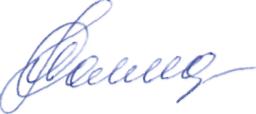 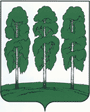 Администрация Березовского районаТЕРРИТОРИАЛЬНАЯ КОМИССИЯ ПО ДЕЛАМ НЕСОВЕРШЕННОЛЕТНИХ И ЗАЩИТЕ ИХ ПРАВ628140,ул. Астраханцева, 54, пгт. Березово, Ханты-Мансийский автономный округ - Югра, Тюменская область Тел.(34674) 2-12-68 Факс.(34674) 2-18-71 Эл.адрес: berkdn@mail.ru